METODOCARACTERÌSTICAEJEMPLOIMAGEN MAGNETIZACIONCon este método se aprovecha la propiedad de algún material para ser atraído por un campo magnético. Separar arena del metal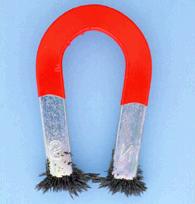 FILTRACIONSepara solidos de liquidosLa mezcla pasa por un material poroso las partículas cuyo tamaño es mayor que los del poro son retenidas ahiFiltrar arena y agua 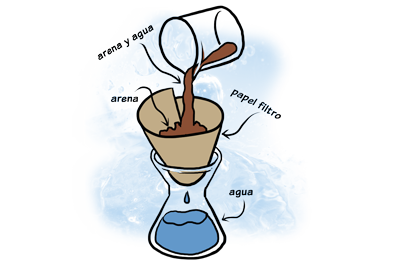 EVAPORACION Con este método se separa un sólido disuelto en un líquido y consiste en aplicar incremento de temperatura hasta que el líquido hierve y pasa del estado líquido a estado de vaporAgua mas temperatura igual vapor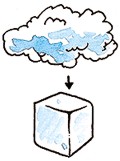 DECANTACIONEs un método utilizado para separar un sólido, de grano grueso e insoluble, de un líquido. Consiste en esperar que se sedimente el sólido para poder vaciar el líquido en otro recipiente.Aceite de oliva separación del agua y la aceituna  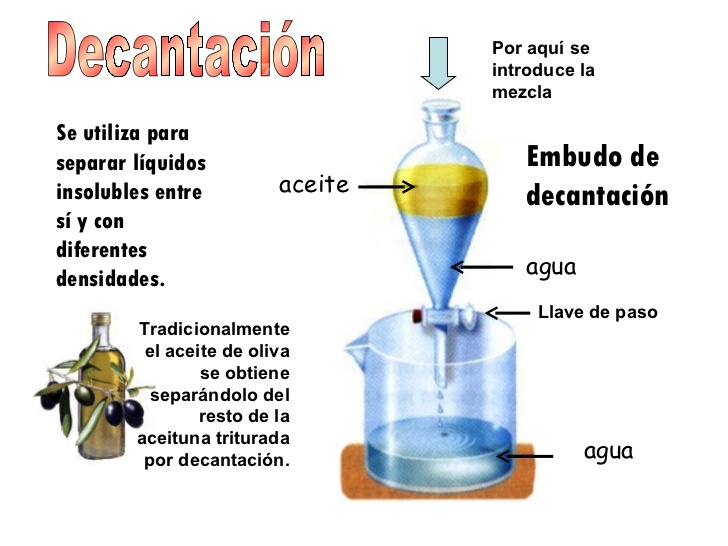 CENTRIFUGACION Es un método utilizado para separar un sólido insoluble de grano muy fino y de difícil sedimentación de un líquido. Esta operación se lleva a cabo en un aparato llamado centrífuga, en el que aumenta la fuerza gravitación provocando la sedimentación del sólidoSeparar plasma de la sangre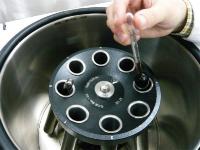 DESTILACION Proceso por el que la sustancia volátil de una mezcla se separa de otra que no lo es mediante evaporación y posterior condensación de la misma.Separación de hidrocarburos de petróleo 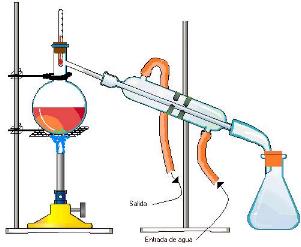 